OSNOVNA ŠKOLA IVANA PERKOVCA     Šenkovec, Zagrebačka 30    Š k o l s k a  k u h i n j a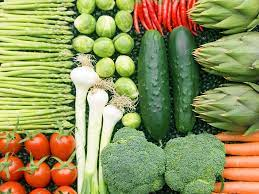 J  E  L  O  V  N  I  K  PRODUŽENI BORAVAK08.05.2023. – 12.05.2023.RUČAK							UŽINA PONEDJELJAK:Musaka s mljevenim mesom i krumpirom,			Jagode sa šlagomzelena salata, polubijeli kruhUTORAK:Varivo od graška i povrća s noklicama i			Voćni jogurt, petit keksipiletinom, punozrnati/polubijeli kruhSRIJEDA:Mesna štruca, pire krumpir, 			Voćna salatakukuruzni/polubijeli kruh, zelje- salataČETVRTAK:Pečena piletina, mlinci, cikla				      Grčki jogurt, suho voćePETAK:Juha od rajčice, pohani oslić, blitva na lešo			Domaća štrudla od s krumpirom, kukuruzni/polubijeli kruh			jabuka, mlijekoD o b a r   t e k !